ČESKOMORAVSKÁ MYSLIVECKÁ JEDNOTA, z. s.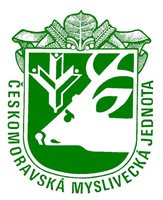 OMS Pelhřimov, Na obci 1879, 393 01e-mail: kynologie.omspe@email.czPřihláška na jarní svod loveckých psůV souvislosti s patřičnoulegislativou GDPR souhlasím se zpracováním a se zveřejněním v přihlášce uvedených údajů na webových stránkách ČMMJ, pobočného spolku či chovatelského klubu a s jejich předáním ČMKJ, ČMKU a patřičnému chovatelskému klubu loveckých psů.	Souhlasím	ANO	NE	(požadované zakroužkujte)Beru na vědomí, že mám právo vzít souhlas kdykoli zpět. Pořadatel si vyhrazuje právo nepřijmout přihlášku bez uděleného souhlasu, neboť přihláška nemůže být bez těchto údajů zpracována. Přihlášeného psa/fenu předvedu buď sám, anebo ho dám předvést svým zplnomocněným zástupcem. Ručím za škody, které by můj pes/fena učinil osobám nebo na věcech. 
Nedílnou součástí přihlášky je oboustranná kopie průkazu původu psa/feny.Místo konání:Datum: Datum: Datum: Jméno psa – feny, vč. chovné stanice:Plemeno:Pohlaví:Pohlaví:Zapsán(a) – ČLP:Číslo čipu:Číslo čipu:Vržen(a) dne:Barva srsti:Barva srsti:Otec:Číslo zápisu:Číslo zápisu:Matka:Číslo zápisu:Číslo zápisu:Vlastník psa:Bytem:Bytem:Vůdce:Bytem:Bytem:Vlastník psa je členem ČMMJ, z.s.- OMS:Vlastník psa je členem ČMMJ, z.s.- OMS:Telefonní číslo:E-mail:E-mail:V dneVlastnoruční podpis vlastníka psaVlastnoruční podpis vlastníka psaPřihláška došla dne: Uhrazena dne: